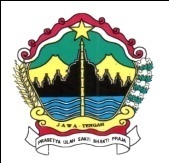 PEMERINTAH PROPINSI JAWA TENGAHRUMAH SAKIT JIWA DAERAH SURAKARTAPROGRAM KERJA TAHUN 2015UNIT KERJA HUMAS DAN PEMASARAN RUMAH SAKIT JIWA DAERAH SURAKARTAPENDAHULUANPemerintah daerah dan masyarakat menjamin upaya kesehatan jiwa secara preventif, promotif, kuratif, dan rehabilitatif, termasuk menjamin upaya kesehatan jiwa di tempat kerja, hal ini tertulis dalam Undang-undang Republik Indonesia No. 36 Tahun 2009  sebagai upaya kesehatan jiwa untuk menjamin setiap orang dapat menikmati kehidupan kejiwaan yang sehat, bebas dari ketakutan, tekanan, dan gangguan lain yang dapat mengganggu kesehatan jiwa. Rumah Sakit Jiwa Daerah Surakarta sebagai kepanjangan tangan dari pemerintah juga telah berupaya mewujudkan kesehatan jiwa yang optimal melalui peningkatan kesehatan, pencegahan, penyembuhan penyakit dan pemulihan kesehatan agar seseorang tetap dapat hidup secara harmonis, baik didalam lingkungan keluarga, lingkungan kerja dan/atau dalam lingkungan masyarakat. Untuk Hal tersebut diatas, kualitas pelayanan yang ada di Rumah Sakit Jiwa Daerah Surakarta perlu dimonitor dan dievaluasi secara terbuka dan berkala oleh masyarakat, pengelolaan ini melalui suatu sistem yang kerjakan oleh unit kerja Humas dan Pemasaran. Mekanisme tersebut perlu disusun dalam suatu program kerja yang terarah, efektif dan efisien.  LATAR BELAKANGUnit Kerja Humas dan Pemasaran dibentuk dan ditetapkan oleh Manajemen Rumah Sakit Jiwa Daerah Surakarta melalui Peraturan Direktur Rumah Sakit Jiwa Daerah Surakarta Nomor 188/121.2/01/2015 tanggal 12 Januari 2015 Tentang Perubahan Atas Peraturan Direktur Rumah Sakit Jiwa Daerah Surakarta Nomor 188/2879/07/2014 Tanggal 25 Juli 2014 Tentang Pembentukan, Kedudukan, Tugas Pokok, Fungsi dan Susunan Organisasi Instalasi Pada Rumah Sakit Jiwa Daerah Surakarta Unit Kerja Humas dan Pemasaran memiliki tugas pokok dan fungsi sebagai berikut :Tugas Pokok :Menyelenggarakan Pelayanan Humas dan Pemasaran Rumah Sakit yang meliputi Kegiatan publikasi, promosi, dan pelayanan pelanggan internal maupun eksternal.Fungsi :Melaksanakan kegiatan Kehumasan, yang meliputi :Memberikan layanan informasi dan kehumasan.Menjalin kerjasama dengan pihak terkait kegiatan kehumasan (pers atau media).Melaksanakan kegiatan Publikasi Rumah Sakit.Menyiapkan media cetak tiap pagi untuk bacaan lobby.Mengkliping berita-berita dari media massa terkait RS. Jiwa Daerah SurakartaMelaksanakan kegiatan Promosi RS melalui Website Provinsi JatengMelaksanakan kegiatan Protokoler, yang meliputi :Menyusun konsep kegiatan protokoler.Menyelenggarakan dan mengatur pelaksanaan acara resmi kedinasanMelaksanakan acara resmi kedinasan yang bersifat protokoler (tata upacara,acara ceremonial,dll)Membuat laporan penyelenggaraan acara kedinasanMendokumentasikan setiap kegiatan yang bersifat kedinasan dalam bentuk foto/video shooting.Melaksanakan kegiatan Pemasaran, yang meliputi :Melaksanakan kegiatan Pemasaran Rumah Sakit.Melaksanakan kegiatan Survei Kepuasan Pelanggan.Mengelola penanganan pengaduan, saran dan masukan.Melaksanakan evaluasi survey kepuasan pelanggan.Menyiapkan keperluan kegiatan survey kepuasan pelanggan, blangko kotak saran, leaflet, dan kebutuhan terkait instalasi terkait upaya promosi.Melaksanakan kegiatan promosi dan kerjasama dengan Instansi lain baik Pemerintah maupun Swasta.Melaksanakan kegiatan Pelayanan PelangganMelaksanakan kegiatan pemberian informasi dan pelayanan kepada pelanggan di RS. Jiwa Daerah Surakarta.Menerima dan menyambungkan telepon.Membuat laporan tertulis penyampaian informasi Pembina apel beserta sosialisasi dari bidang terkait pada tiap apel pagi.TUJUANTUJUAN UMUMMeningkatkan kinerja Pelayanan Instalasi Humas dan Pemasaran melalui suatu Program Kerja yang terukur di Rumah Sakit Jiwa Daerah Surakarta.TUJUAN KHUSUSTerlaksananya pelayanan sesuai Misi Rumah Sakit kepada pelanggan / klien / customer yang datang berkunjung ke Rumah Sakit Jiwa Daerah Surakarta.Meningkatkan koordinasi dan komunikasi yang baik dengan pihak Internal maupun dengan pihak Eksternal Rumah Sakit Jiwa Daerah Surakarta.Tersusunnya laporan Kegiatan Instalasi Humas & Pemasaran.Tertatanya dengan rapi dokumen kegiatan Rumah Sakit.KEGIATAN POKOK DAN RINCIAN KEGIATANCARA MELAKSANAKAN KEGIATANSASARANPelanggan internal maupun eksternal rumah sakitInstansi yang bekerja sama maupun yang belum bekerja-samaMasyarakat umum dan masyarakat sekitar rumah sakitSemua pegawai yang melayani pasienPasien dan keluarga pasienPengunjung rumah sakitJADWAL PELAKSANAAN KEGIATAN EVALUASI PELAKSANAAN KEGIATAN DAN PELAPORANNYATujuan evaluasi adalah menilai kekuatan dan kelemahan fasilitas atau layanan, dan kunci untuk mempertahankan layanan berkualitas dan tingkat kepuasan terhadap layanan.Kegiatan evaluasi berupa:Rapat rutin tiap bulanRapat koordinasi dengan unit layanan lainnya setiap 3 bulanPertemuan evaluasi kinerja 	Pelaporan Kegiatan, berupa:Pelaporan bulananPelaporan triwulan Pelaporan tahunan						     Surakarta,  20 Januari 2015                 Mengetahui, 					        KoordinatorDirektur RS Jiwa Daerah Surakarta		  Unit Kerja Humas dan Pemasaran  Dr. Endro Suprayitno, Sp.KJ, M.si                            Totok Hardiyanto, SKM, MM           Pembina Utama Muda                                           Penata Muda Tingkat I    NIP. 19601005 198610 1 001                              NIP.19760614 199903 1 004NOKEGIATAN POKOKRINCIAN KEGIATANRINCIAN KEGIATAN1Menyusun Standar1Pembuatan Pedoman Pengorganisasian dan Pedoman Pelayanan2Evaluasi dan Penataan SPO3Penetapan Program Kerja4Panduan kegiatan Kehumasan5Panduan Kegiatan Protokoler6Panduan Pemasaran7Panduan Pelayanan Pelanggan/Customer service2OrientasiSosialisasi tugas dari masing2 staf di Humas dan PemasaranSosialisasi tugas dari masing2 staf di Humas dan Pemasaran3PelatihanPelatihan dan sosialisasi yang mencakup:Pelatihan dan sosialisasi yang mencakup:-Strategi Pemasaran-Customer Care-Keprotokoleran-Fotografi-Pengelolaan IKP-Web Design4Fasilitas-Penyediaan leflet/banner-Penyedian formulir2(IKP, Pelaporan, keluhan pelanggan)-Penyediaan souvenir(untuk bahan pemasaran)-Penggandaan dokumentasi(fotocopy dan fotografi5PemeliharaanPemeliharaan sarana dan prasarana terkait komputerisasi dan jaringan internetPemeliharaan sarana dan prasarana terkait komputerisasi dan jaringan internet6Kehumasan1Memberikan layanan informasi dan kehumasan.2Menjalin kerjasama dengan pihak terkait kegiatan kehumasan3Melaksanakan kegiatan Publikasi Rumah Sakit.4Menyiapkan media cetak tiap pagi untuk bacaan lobby.5Mengkliping berita-berita dari media massa terkait RS. Jiwa Daerah Surakarta6Melaksanakan kegiatan Promosi RS melalui Website Provinsi Jateng7Keprotokolan1Menyusun konsep kegiatan protokoler.2Menyelenggarakan dan mengatur pelaksanaan acara resmi kedinasan3Melaksanakan acara resmi kedinasan yang bersifat protokoler (tata upacara,acara ceremonial,dll)4Membuat laporan penyelenggaraan acara kedinasan5Mendokumentasikan setiap kegiatan yang bersifat kedinasan dalam bentuk foto/video shooting.8Pemasaran1Melaksanakan kegiatan Pemasaran Rumah Sakit.2Melaksanakan kegiatan Survei Kepuasan Pelanggan.3Mengelola penanganan pengaduan, saran dan masukan.4Melaksanakan evaluasi survey kepuasan pelanggan.5Menyiapkan keperluan kegiatan survey kepuasan pelanggan, blangko kotak saran, leaflet, dan kebutuhan terkait instalasi terkait upaya promosi.6Melaksanakan kegiatan promosi dan kerjasama dengan Instansi lain baik Pemerintah maupun Swasta.9Pelayanan Pelanggan1Melaksanakan kegiatan pemberian informasi dan pelayanan kepada pelanggan di RS. Jiwa Daerah Surakarta.2Menerima dan menyambungkan telepon.3Membuat laporan tertulis penyampaian informasi Pembina apel beserta sosialisasi dari bidang terkait pada tiap apel pagi.NOKEGIATAN POKOKCARA MELAKSANAKAN KEGIATAN1Menyusun Standar:Pembuatan Pedoman Pengorganisasian dan Pedoman PelayananKoordinasi dengan Kepala Bagian Umum, membuat, dan menyusun pedomanEvaluasi dan Penataan SPOMelihat dan mengecek kembali langkah tiap SPO, revisi atau masih diberlakukanPenetapan Program KerjaKoordinasi dengan bagian anggaran, UP, RT tentang program, dan dibuatPanduan kegiatan KehumasanKoordinasi dengan Kepala Bagian Umum, membuat, dan menyusun pedomanPanduan Kegiatan ProtokolerKoordinasi dengan Kepala Bagian Umum, membuat, dan menyusunPanduan PemasaranKoordinasi dengan Kepala Bagian Umum, membuat, dan menyusunPanduan Pelayanan Pelanggan/Customer serviceKoordinasi dengan Kepala Bagian Umum, membuat, dan menyusun2Orientasi:Sosialisasi tugas dari masing2 staf di Humas dan PemasaranRapat Rutin, satu kali dalam satu bulan3Pelatihan:Pelatihan dan sosialisasi yang mencakup:Mencari informasi melalui badan diklat provinsi, media, internet dllStrategi PemasaranMencari informasi melalui badan diklat provinsi, media, internet dllCustomer CareMencari informasi melalui badan diklat provinsi, media, internet dllKeprotokolanMencari informasi melalui badan diklat provinsi, media, internet dllFotografiMencari informasi melalui badan diklat provinsi, media, internet dllPengelolaan IKPMencari informasi melalui badan diklat provinsi, media, internet dllWeb DesignMencari informasi melalui badan diklat provinsi, media, internet dll4Fasilitas:Penyediaan leflet/bannerBerkoordinasi dengan unit kerja pelayanan terkait, dibuatkan skets dan pesan  Penyedian formulir2(IKP, Pelaporan, keluhan pelanggan)Berkoordinasi dengan bagian pengadaanPenyediaan souvenir(untuk bahan pemasaran)Berkoordinasi dengan bagian pengadaanPenggandaan dokumentasi(fotocopy dan fotografiBerkoordinasi dengan bagian pengadaan5Pemeliharaan:Pemeliharaan sarana dan prasarana terkait komputerisasi dan jaringan internetBerkoordinasi dengan bagian pemeliharaan(sim RS)6Kehumasan:Memberikan layanan informasi dan kehumasan.(sms gateways)Berkoordinasi dengan unit terkait penyelenggara kegiatan kemasyarakatanMenjalin kerjasama dengan pihak terkait kegiatan kehumasan (pers atau media) dalam publikasi rumah sakitMemberikan keterangan atau informasi mengenai berita-berita terkini dirumah sakit melalui media/persMenyiapkan media cetak tiap pagi untuk bacaan lobby.Joglo Semar, Solo Pos, Jawa Pos, Kompas, Suara Merdeka sebanyak 5 surat kabar/hari.Mengkliping berita-berita dari media massa terkait RS. Jiwa Daerah SurakartaMembaca berita di media cetak dan mendokumentasikan kegiatan yg berhubungan dengan RS7Protokoler:Menyelenggarakan dan mengatur pelaksanaan acara resmi kedinasanMempelajari  bentuk dan program setiap acara kedinasan Melaksanakan acara resmi kedinasan yang bersifat protokoler (tata upacara,acara ceremonial,dll)Mempelajari edaran ttg juknis kegiatan terkait dan mengaturnyaMembuat laporan penyelenggaraan acara kedinasanMendokumentasikan kegiatan dan menyusun laporanMendokumentasikan setiap kegiatan yang bersifat kedinasan dalam bentuk foto/video shooting.Mengambil gambar dan mengabadikannya melalui sistem komputerisasiMembuat laporan tertulis penyampaian informasi Pembina apel beserta sosialisasi dari bidang terkait pada tiap apel pagi.Mencatat dan mendokumentasikan kegiatan apel pagi8Pemasaran:Melaksanakan kegiatan Pemasaran Rumah Sakit.Pembuatan sarana promosi seperti leaflet, banner dllMelaksanakan kegiatan Survei Kepuasan Pelanggan.Dilaksanakan berkala setiap 3 bulan sekaliMengelola penanganan pengaduan, saran dan masukan.Melalui kotak saran/web/hotline service/customer serviceMelaksanakan evaluasi survey kepuasan pelanggan.Dilaksanakan berkala setiap 3 bulan sekaliMenyiapkan keperluan kegiatan survey kepuasan pelanggan, blangko kotak saran, leaflet, dan kebutuhan terkait instalasi terkait upaya promosi.Berkoordinasi dengan bagian pengadaanMelaksanakan kegiatan promosi dan kerjasama dengan Instansi lain baik Pemerintah maupun Swasta.Kerja sama dengan Instansi lain, promosi melalui web rumah sakit, twitter, email, pameran/expo9Customer service:Melaksanakan kegiatan pemberian informasi dan pelayanan kepada pelanggan di RS. Jiwa Daerah Surakarta.Mengumpulkan materi informasi seluruh rumah sakit, bersiap di Customer service untuk melayani pelangganMenerima dan menyambungkan telepon.Bersiap selalu menerima teleponNOKEGIATAN POKOKBULAN KE..BULAN KE..BULAN KE..BULAN KE..BULAN KE..BULAN KE..BULAN KE..BULAN KE..BULAN KE..BULAN KE..BULAN KE..BULAN KE..KETERANGAN1234567891011121Menyusun Standar:Pembuatan Pedoman Pengorganisasian dan Pedoman PelayananXXEvaluasi dan Penataan SPOXXPenetapan Program KerjaXXPanduan kegiatan KehumasanXXPanduan Kegiatan ProtokolerXXPanduan PemasaranXXPanduan Pelayanan Pelanggan/Customer serviceXX2Orientasi:Sosialisasi tugas dari masing2 staf di Humas dan PemasaranXXXXrutin3Pelatihan:Pelatihan dan sosialisasi yang mencakup:Strategi PemasaranXXXXXXXXXXJika adaCustomer CareXXXXXXXXXXJika adaKeprotokoleranXXXXXXXXXXJika adaFotografiXXXXXXXXXXJika adaPengelolaan IKPXXXXXXXXXXJika adaWeb DesignX4Fasilitas:Penyediaan leflet/bannerXXXXXX2 bulan sekaliPenyedian formulir2(IKP, Pelaporan, keluhan pelanggan)XXXX3  bulan 1 kaliPenyediaan souvenir(untuk bahan pemasaran)XXPenggandaan dokumentasi(fotocopy dan fotografiXXXXXXXXXXXXSetiap saat5Pemeliharaan:Pemeliharaan sarana dan prasarana terkait komputerisasi dan jaringan internetXXXXXXXXXXXX1 bulan 1 kali6Kehumasan:Memberikan layanan informasi dan kehumasan(sms gateways)XXXXXXXXXXXXSetiap saatMenjalin kerjasama dengan pihak terkait kegiatan kehumasan (pers atau media) dalam publikasi rumah sakitXXXXXXXXXXXXSetiap saatMenyiapkan media cetak tiap pagi untuk bacaan lobby.XXXXXXXXXXXXSetiap saatMengkliping berita-berita dari media massa terkait RS. Jiwa Daerah SurakartaXXXXXXXXXXXXSetiap saat7Protokoler:Menyelenggarakan dan mengatur pelaksanaan acara resmi kedinasanXXXXXXXXXXXXSetiap saatMelaksanakan acara resmi kedinasan yang bersifat protokoler (tata upacara,acara ceremonial,dll)XXXXXXXXXXXXSetiap saatMembuat laporan penyelenggaraan acara kedinasanXXXXXXXXXXXXSetiap saatMendokumentasikan setiap kegiatan yang bersifat kedinasan dalam bentuk foto/video shooting.XXXXXXXXXXXXSetiap saatMembuat laporan tertulis penyampaian informasi Pembina apel beserta sosialisasi dari bidang terkait pada tiap apel pagi.XXXXXXXXXXXXSetiap saat8Pemasaran:Melaksanakan kegiatan Pemasaran Rumah Sakit.XXXXXXXXXXXXSetiap saatMelaksanakan kegiatan Survei Kepuasan Pelanggan.XXXXXXXXXXXXSetiap saatMengelola penanganan pengaduan, saran dan masukan.XXXXXXXXXXXXSetiap saatMelaksanakan evaluasi survey kepuasan pelanggan.XXXX3 Bulan sekaliMenyiapkan keperluan kegiatan survey kepuasan pelanggan, blangko kotak saran, leaflet, dan kebutuhan terkait instalasi terkait upaya promosi.XXXXXXXXXXXXSetiap saatMelaksanakan kegiatan promosi dan kerjasama dengan Instansi lain baik Pemerintah maupun Swasta.XXXXXXXXXXXXSetiap saat9Customer service:Melaksanakan kegiatan pemberian informasi dan pelayanan kepada pelanggan di RS. Jiwa Daerah Surakarta.XXXXXXXXXXXXSetiap saatMenerima dan menyambungkan telepon.XXXXXXXXXXXXSetiap saat